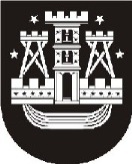 KLAIPĖDOS MIESTO SAVIVALDYBĖS ADMINISTRACIJOS DIREKTORIUSĮSAKYMASDĖL KLAIPĖDOS MIESTO SAVIVALDYBĖS ADMINISTRACIJOS DIREKTORIAUS 2020 M. RUGPJŪČIO 18 D. ĮSAKYMO NR. AD1-912 „DĖL KLAIPĖDOS MIESTO SAVIVALDYBĖS STRUKTŪRINIŲ PADALINIŲ, BIUDŽETINIŲ ĮSTAIGŲ IR KLAIPĖDOS MIESTO SAVIVALDYBĖS ADMINISTRACIJOS VEIKLOS PLANŲ FORMŲ PATVIRTINIMO“ PAKEITIMO2021 m. birželio 28 d. Nr. AD1-807KlaipėdaVadovaudamasis Lietuvos Respublikos vietos savivaldos įstatymo 18 straipsnio 1 dalimi, pakeičiu Klaipėdos miesto savivaldybės administracijos direktoriaus 2020 m. rugpjūčio 18 d. įsakymą Nr. AD1-912 „Dėl Klaipėdos miesto savivaldybės struktūrinių padalinių, biudžetinių įstaigų ir Klaipėdos miesto savivaldybės administracijos veiklos planų formų patvirtinimo“:1. pakeičiu nurodytu įsakymu patvirtintą n-(n+2) metų veiklos plano rengimo formą ir ją išdėstau nauja redakcija;2. pakeičiu nurodytu įsakymu patvirtintą 1 lentelės (n-1)–(n+2)-ųjų metų strateginio (veiklos) plano tikslų, uždavinių, priemonių, priemonių išlaidų ir produkto kriterijų suvestinės formą ir ją išdėstau nauja redakcija.Savivaldybės administracijos direktoriusGintaras Neniškis